Dalhousie Computer Science Society Meeting 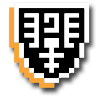 MinutesThursday, [Month] ??th, 2012 - 6:15pmPresent:President – Alexis StevesonVice President (Internal) – Gilberto De MeloVice President (External) – Thomas EatonMulti-graduate Rep – Ankur GuptaBar Manager/ Member At-Large – Matt MasonMember At-Large – Moe SavariMember At-Large – Ryan RichardMember At-Large – Andrew SangsterMember At-Large – Justin MailletMember At-Large – Alex SafatliAbsent with Regrets:[None]Absent without Regrets:[None]Motion to Start Meeting:Motioned by [Name]Seconded by [Name]Motion Passed.Approval of Minutes: Minutes for [Month] ??th, 2012 – Minutes adoptedPrimary Business: [Business][Sub-business][Business][Sub-business][Business][Sub-business]Executive Reports:President – Alexis StevensonNothing to reportVice President (Internal) – Gilberto De MeloNothing to reportVice President (External) – Thomas EatonNothing to reportAdditional Reports:Bar Manager – Matt MasonNothing to reportPoints of Business:	[Agenda point][Points][Agenda points][Points][Agenda points][Points]Motions:Motion to [fill in the blank]: Motioned by [Name]Seconded by [Name]Motion passedMotion to End Meeting:Motioned by [Name]Seconded by [Name]Motion Passed.Meeting adjourned: ?:??pm